[No page limit: appendices longer than two pages may not be reviewed in full]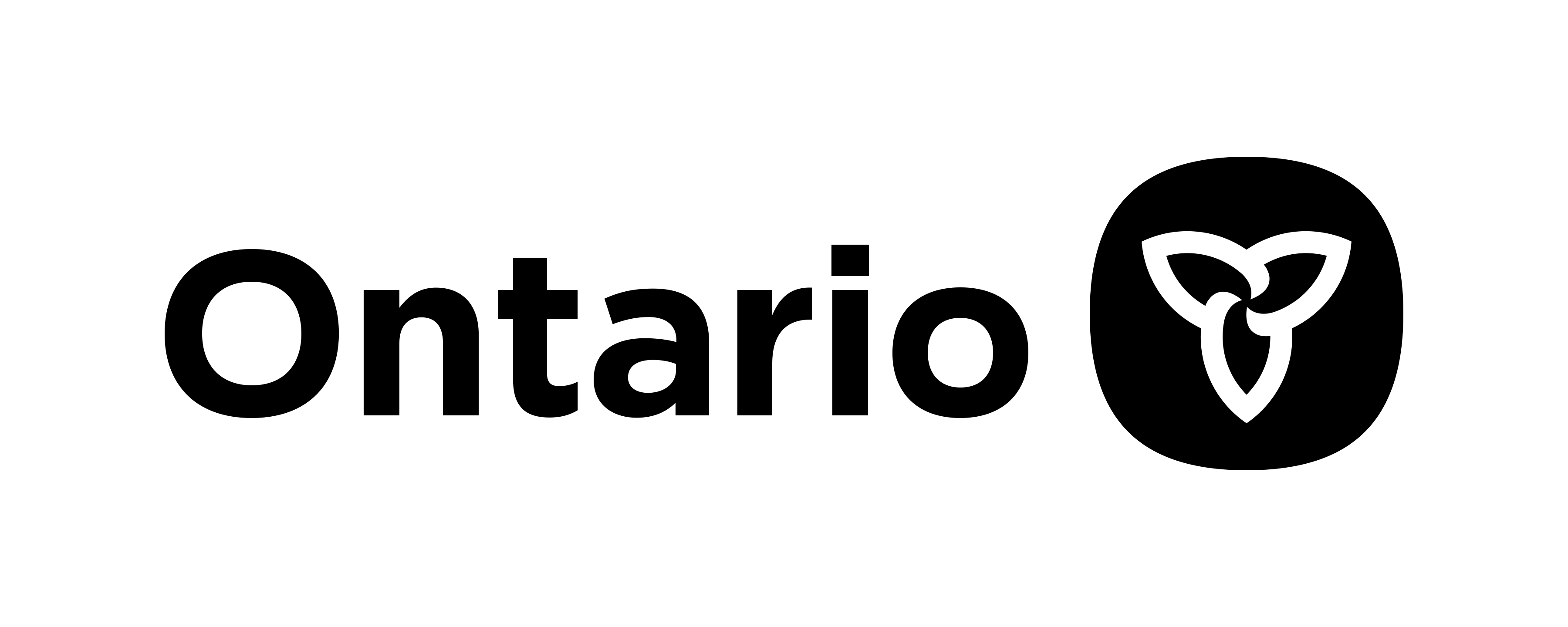 Ministry of TransportationApplication Form
2021-2022 Road Safety Research Partnership ProgramStream B: Short-Term ProjectsStream B: Short-Term ProjectsStream B: Short-Term ProjectsBefore completing this application form, review the 2021-2022 Road Safety Partnership Program Guidelines for eligibility requirements and information regarding completion of the application form.Before completing this application form, review the 2021-2022 Road Safety Partnership Program Guidelines for eligibility requirements and information regarding completion of the application form.Before completing this application form, review the 2021-2022 Road Safety Partnership Program Guidelines for eligibility requirements and information regarding completion of the application form.Before completing this application form, review the 2021-2022 Road Safety Partnership Program Guidelines for eligibility requirements and information regarding completion of the application form.For Ministry Use OnlyFor Ministry Use OnlyFor Ministry Use OnlyFor Ministry Use OnlyApplication Number:Date Submitted:1. APPLICANT AND CONTACT INFORMATION1. APPLICANT AND CONTACT INFORMATION1. APPLICANT AND CONTACT INFORMATION1. APPLICANT AND CONTACT INFORMATION1. APPLICANT AND CONTACT INFORMATION1. APPLICANT AND CONTACT INFORMATION1. APPLICANT AND CONTACT INFORMATION1. APPLICANT AND CONTACT INFORMATIONPrincipal Investigator(s)Principal Investigator(s)Principal Investigator(s)Principal Investigator(s)Principal Investigator(s)Principal Investigator(s)Principal Investigator(s)Principal Investigator(s)Principal InvestigatorName: Name: Name: Name: Name: Name: Title: Principal InvestigatorSponsoring Institution:Sponsoring Institution:Sponsoring Institution:Sponsoring Institution:Sponsoring Institution:Sponsoring Institution:Sponsoring Institution:Principal InvestigatorAddress:Address:Address:Address:Address:Address:Address:Principal InvestigatorTelephone Number: Telephone Number: Telephone Number: Email Address: Email Address: Email Address: Email Address: Co-Principal InvestigatorName:Name:Name:Name:Name:Title:Title:Co-Principal InvestigatorSponsoring Institution:Sponsoring Institution:Sponsoring Institution:Sponsoring Institution:Sponsoring Institution:Sponsoring Institution:Sponsoring Institution:Co-Principal InvestigatorAddress:Address:Address:Address:Address:Address:Address:Co-Principal InvestigatorTelephone Number: Telephone Number: Telephone Number: Email Address: Email Address: Email Address: Email Address: Co-Applicant(s)Co-Applicant(s)Co-Applicant(s)Co-Applicant(s)Co-Applicant(s)Co-Applicant(s)Co-Applicant(s)Co-Applicant(s)Co-Applicant
1 Name: Name: Name: Name: Name: Title: Title: Co-Applicant
1 Sponsoring Institution: Sponsoring Institution: Sponsoring Institution: Sponsoring Institution: Sponsoring Institution: Sponsoring Institution: Sponsoring Institution: Co-Applicant
1 Address: Address: Address: Address: Address: Address: Address: Co-Applicant
1 Telephone Number: Telephone Number: Telephone Number: Email Address: Email Address: Email Address: Email Address: Co-Applicant
2 Name: Name: Name: Name: Name: Title: Title: Co-Applicant
2 Sponsoring Institution: Sponsoring Institution: Sponsoring Institution: Sponsoring Institution: Sponsoring Institution: Sponsoring Institution: Sponsoring Institution: Co-Applicant
2 Address:Address:Address:Address:Address:Address:Address:Co-Applicant
2 Telephone Number:Telephone Number:Telephone Number:Email Address:Email Address:Email Address:Email Address:Co-Applicant
3 Name: Name: Name: Name: Name: Title: Title: Co-Applicant
3 Sponsoring Institution: Sponsoring Institution: Sponsoring Institution: Sponsoring Institution: Sponsoring Institution: Sponsoring Institution: Sponsoring Institution: Co-Applicant
3 Address: Address: Address: Address: Address: Address: Address: Co-Applicant
3 Telephone Number: Telephone Number: Telephone Number: Email Address: Email Address: Email Address: Email Address: Project ContactEnter the contact information below for the designated person at the institution who will communicate with the Ministry about the application. Project ContactEnter the contact information below for the designated person at the institution who will communicate with the Ministry about the application. Project ContactEnter the contact information below for the designated person at the institution who will communicate with the Ministry about the application. Project ContactEnter the contact information below for the designated person at the institution who will communicate with the Ministry about the application. Project ContactEnter the contact information below for the designated person at the institution who will communicate with the Ministry about the application. Project ContactEnter the contact information below for the designated person at the institution who will communicate with the Ministry about the application. Project ContactEnter the contact information below for the designated person at the institution who will communicate with the Ministry about the application. Project ContactEnter the contact information below for the designated person at the institution who will communicate with the Ministry about the application. Name: Name: Name: Name: Name: Name: Name: Name: Telephone Number:Telephone Number:Telephone Number:Email Address: Email Address: Email Address: Email Address: Email Address: 2. PROJECT OVERVIEW AND RELEVANCE2. PROJECT OVERVIEW AND RELEVANCE2. PROJECT OVERVIEW AND RELEVANCE2. PROJECT OVERVIEW AND RELEVANCE2. PROJECT OVERVIEW AND RELEVANCE2. PROJECT OVERVIEW AND RELEVANCE2. PROJECT OVERVIEW AND RELEVANCE2. PROJECT OVERVIEW AND RELEVANCETitle of Research Project:Title of Research Project:Title of Research Project:Title of Research Project:Title of Research Project:Title of Research Project:Title of Research Project:Title of Research Project:Anticipated Project Duration (dd/mm/yyyy)
Note: Projects should start no earlier than January 1, 2022 and end no later than March 31, 2022.Anticipated Project Duration (dd/mm/yyyy)
Note: Projects should start no earlier than January 1, 2022 and end no later than March 31, 2022.Anticipated Project Duration (dd/mm/yyyy)
Note: Projects should start no earlier than January 1, 2022 and end no later than March 31, 2022.Anticipated Project Duration (dd/mm/yyyy)
Note: Projects should start no earlier than January 1, 2022 and end no later than March 31, 2022.Anticipated Project Duration (dd/mm/yyyy)
Note: Projects should start no earlier than January 1, 2022 and end no later than March 31, 2022.Anticipated Project Duration (dd/mm/yyyy)
Note: Projects should start no earlier than January 1, 2022 and end no later than March 31, 2022.Anticipated Project Duration (dd/mm/yyyy)
Note: Projects should start no earlier than January 1, 2022 and end no later than March 31, 2022.Anticipated Project Duration (dd/mm/yyyy)
Note: Projects should start no earlier than January 1, 2022 and end no later than March 31, 2022.Start Date:Start Date:End Date:End Date:Summary for General AudiencesDescribe your project in a way that is accessible, relevant, and engaging to a general audience in non-technical everyday language. The Ministry of Transportation may use this summary in internal briefings, when describing the funded projects, or in external communications to elaborate on our partnerships. 
[Maximum 200 words]Summary for General AudiencesDescribe your project in a way that is accessible, relevant, and engaging to a general audience in non-technical everyday language. The Ministry of Transportation may use this summary in internal briefings, when describing the funded projects, or in external communications to elaborate on our partnerships. 
[Maximum 200 words]Summary for General AudiencesDescribe your project in a way that is accessible, relevant, and engaging to a general audience in non-technical everyday language. The Ministry of Transportation may use this summary in internal briefings, when describing the funded projects, or in external communications to elaborate on our partnerships. 
[Maximum 200 words]Summary for General AudiencesDescribe your project in a way that is accessible, relevant, and engaging to a general audience in non-technical everyday language. The Ministry of Transportation may use this summary in internal briefings, when describing the funded projects, or in external communications to elaborate on our partnerships. 
[Maximum 200 words]Summary for General AudiencesDescribe your project in a way that is accessible, relevant, and engaging to a general audience in non-technical everyday language. The Ministry of Transportation may use this summary in internal briefings, when describing the funded projects, or in external communications to elaborate on our partnerships. 
[Maximum 200 words]Summary for General AudiencesDescribe your project in a way that is accessible, relevant, and engaging to a general audience in non-technical everyday language. The Ministry of Transportation may use this summary in internal briefings, when describing the funded projects, or in external communications to elaborate on our partnerships. 
[Maximum 200 words]Summary for General AudiencesDescribe your project in a way that is accessible, relevant, and engaging to a general audience in non-technical everyday language. The Ministry of Transportation may use this summary in internal briefings, when describing the funded projects, or in external communications to elaborate on our partnerships. 
[Maximum 200 words]Summary for General AudiencesDescribe your project in a way that is accessible, relevant, and engaging to a general audience in non-technical everyday language. The Ministry of Transportation may use this summary in internal briefings, when describing the funded projects, or in external communications to elaborate on our partnerships. 
[Maximum 200 words]Eligible Topics | Priority Area(s) Addressed
Select the box that is most applicable for the research project. Alternative Countermeasures to Improve Driver Behaviour Reducing High Risk Driving Entry-Level Training for Commercial Motor Vehicle Drivers Simulator Testing to Understand the Road Safety Risk of Commercial Motor Vehicle Drivers 
     with Reduced VisionEligible Topics | Priority Area(s) Addressed
Select the box that is most applicable for the research project. Alternative Countermeasures to Improve Driver Behaviour Reducing High Risk Driving Entry-Level Training for Commercial Motor Vehicle Drivers Simulator Testing to Understand the Road Safety Risk of Commercial Motor Vehicle Drivers 
     with Reduced VisionEligible Topics | Priority Area(s) Addressed
Select the box that is most applicable for the research project. Alternative Countermeasures to Improve Driver Behaviour Reducing High Risk Driving Entry-Level Training for Commercial Motor Vehicle Drivers Simulator Testing to Understand the Road Safety Risk of Commercial Motor Vehicle Drivers 
     with Reduced VisionEligible Topics | Priority Area(s) Addressed
Select the box that is most applicable for the research project. Alternative Countermeasures to Improve Driver Behaviour Reducing High Risk Driving Entry-Level Training for Commercial Motor Vehicle Drivers Simulator Testing to Understand the Road Safety Risk of Commercial Motor Vehicle Drivers 
     with Reduced VisionEligible Topics | Priority Area(s) Addressed
Select the box that is most applicable for the research project. Alternative Countermeasures to Improve Driver Behaviour Reducing High Risk Driving Entry-Level Training for Commercial Motor Vehicle Drivers Simulator Testing to Understand the Road Safety Risk of Commercial Motor Vehicle Drivers 
     with Reduced VisionEligible Topics | Priority Area(s) Addressed
Select the box that is most applicable for the research project. Alternative Countermeasures to Improve Driver Behaviour Reducing High Risk Driving Entry-Level Training for Commercial Motor Vehicle Drivers Simulator Testing to Understand the Road Safety Risk of Commercial Motor Vehicle Drivers 
     with Reduced VisionEligible Topics | Priority Area(s) Addressed
Select the box that is most applicable for the research project. Alternative Countermeasures to Improve Driver Behaviour Reducing High Risk Driving Entry-Level Training for Commercial Motor Vehicle Drivers Simulator Testing to Understand the Road Safety Risk of Commercial Motor Vehicle Drivers 
     with Reduced VisionEligible Topics | Priority Area(s) Addressed
Select the box that is most applicable for the research project. Alternative Countermeasures to Improve Driver Behaviour Reducing High Risk Driving Entry-Level Training for Commercial Motor Vehicle Drivers Simulator Testing to Understand the Road Safety Risk of Commercial Motor Vehicle Drivers 
     with Reduced VisionRelevance to the Problem Statement(s)Explain the association between the research project and the associated problem statement(s) (Refer to Appendix A of the RSRPP 2021-2022 Guidelines). Describe any novel and innovative concepts and approaches that will be used to address the problem(s).[Maximum 0.5 page]Relevance to the Problem Statement(s)Explain the association between the research project and the associated problem statement(s) (Refer to Appendix A of the RSRPP 2021-2022 Guidelines). Describe any novel and innovative concepts and approaches that will be used to address the problem(s).[Maximum 0.5 page]Relevance to the Problem Statement(s)Explain the association between the research project and the associated problem statement(s) (Refer to Appendix A of the RSRPP 2021-2022 Guidelines). Describe any novel and innovative concepts and approaches that will be used to address the problem(s).[Maximum 0.5 page]Relevance to the Problem Statement(s)Explain the association between the research project and the associated problem statement(s) (Refer to Appendix A of the RSRPP 2021-2022 Guidelines). Describe any novel and innovative concepts and approaches that will be used to address the problem(s).[Maximum 0.5 page]Relevance to the Problem Statement(s)Explain the association between the research project and the associated problem statement(s) (Refer to Appendix A of the RSRPP 2021-2022 Guidelines). Describe any novel and innovative concepts and approaches that will be used to address the problem(s).[Maximum 0.5 page]Relevance to the Problem Statement(s)Explain the association between the research project and the associated problem statement(s) (Refer to Appendix A of the RSRPP 2021-2022 Guidelines). Describe any novel and innovative concepts and approaches that will be used to address the problem(s).[Maximum 0.5 page]Relevance to the Problem Statement(s)Explain the association between the research project and the associated problem statement(s) (Refer to Appendix A of the RSRPP 2021-2022 Guidelines). Describe any novel and innovative concepts and approaches that will be used to address the problem(s).[Maximum 0.5 page]Relevance to the Problem Statement(s)Explain the association between the research project and the associated problem statement(s) (Refer to Appendix A of the RSRPP 2021-2022 Guidelines). Describe any novel and innovative concepts and approaches that will be used to address the problem(s).[Maximum 0.5 page]External Assets LeveragedDescribe any non-Ministry resources being utilized to conduct the proposed work (e.g., new or existing external datasets, specialized expertise). [Maximum 0.5 page]External Assets LeveragedDescribe any non-Ministry resources being utilized to conduct the proposed work (e.g., new or existing external datasets, specialized expertise). [Maximum 0.5 page]External Assets LeveragedDescribe any non-Ministry resources being utilized to conduct the proposed work (e.g., new or existing external datasets, specialized expertise). [Maximum 0.5 page]External Assets LeveragedDescribe any non-Ministry resources being utilized to conduct the proposed work (e.g., new or existing external datasets, specialized expertise). [Maximum 0.5 page]External Assets LeveragedDescribe any non-Ministry resources being utilized to conduct the proposed work (e.g., new or existing external datasets, specialized expertise). [Maximum 0.5 page]External Assets LeveragedDescribe any non-Ministry resources being utilized to conduct the proposed work (e.g., new or existing external datasets, specialized expertise). [Maximum 0.5 page]External Assets LeveragedDescribe any non-Ministry resources being utilized to conduct the proposed work (e.g., new or existing external datasets, specialized expertise). [Maximum 0.5 page]External Assets LeveragedDescribe any non-Ministry resources being utilized to conduct the proposed work (e.g., new or existing external datasets, specialized expertise). [Maximum 0.5 page]3. RESEARCH PROPOSALDescribe the proposed research project. Include a brief background, the questions to be addressed, and the methods to be used. Expand on the impact of the proposed work to transportation safety in Ontario. [Maximum 2 pages. References and figures can be provided in an appendix at the end of this document.]References and FiguresPlease provide references, tables, charts, figures or photographs in an attached appendix. 
There is no page limit.Knowledge TranslationDescribe how the results of the project will be disseminated to other transportation safety professionals and organizations (e.g., publications, conference presentations) and how the results may be readily translated into policy, program, or public education initiatives.[Maximum 0.5 page]4. FUNDING INFORMATION4. FUNDING INFORMATION4. FUNDING INFORMATIONTotal Cost of Project:Funds Awarded to Date:Current Request:Other FundingHave you applied to any other sources of funding to support this project, or received any funding for this project?  Yes       No
If Yes, please list other sources and attach a copy of the application(s) for funding or notification of successful funding.Other FundingHave you applied to any other sources of funding to support this project, or received any funding for this project?  Yes       No
If Yes, please list other sources and attach a copy of the application(s) for funding or notification of successful funding.Other FundingHave you applied to any other sources of funding to support this project, or received any funding for this project?  Yes       No
If Yes, please list other sources and attach a copy of the application(s) for funding or notification of successful funding.   	                                                                                             January 1, 2022 to March 31, 2022   	                                                                                             January 1, 2022 to March 31, 2022   	                                                                                             January 1, 2022 to March 31, 2022Deliverable(s)Proposed DeadlineFunds RequestedSub-Total: DeliverablesSub-Total: DeliverablesOther CostsProposed Billing DateSub-Total: Other CostsSub-Total: Other CostsTotal Cost(should not exceed $50,000)Total Cost(should not exceed $50,000)GRAND TOTAL(should not exceed $50,000)GRAND TOTAL(should not exceed $50,000)Budget JustificationBudget items listed above may require additional justification. Please refer to Appendix B of the 2021-2022 RSRPP Guidelines for eligible expenditures and provide an explanation accordingly.Budget JustificationBudget items listed above may require additional justification. Please refer to Appendix B of the 2021-2022 RSRPP Guidelines for eligible expenditures and provide an explanation accordingly.Budget JustificationBudget items listed above may require additional justification. Please refer to Appendix B of the 2021-2022 RSRPP Guidelines for eligible expenditures and provide an explanation accordingly.5. SIGNATURES5. SIGNATURES5. SIGNATURESIt is understood that the general conditions governing the Ontario Ministry of Transportation Road Safety Research Partnership Program as outlined in the current Guidelines are hereby accepted and agreed to.It is understood that the general conditions governing the Ontario Ministry of Transportation Road Safety Research Partnership Program as outlined in the current Guidelines are hereby accepted and agreed to.It is understood that the general conditions governing the Ontario Ministry of Transportation Road Safety Research Partnership Program as outlined in the current Guidelines are hereby accepted and agreed to.Principal Investigator(s)Principal Investigator(s)Principal Investigator(s)VP of FinanceHead of DepartmentDean/Director of Research or Authorized Signing Officer of Sponsoring InstitutionAPPENDIX (OPTIONAL)This space can be used to provide tables and figures for the research proposal or add any additional materials for consideration.